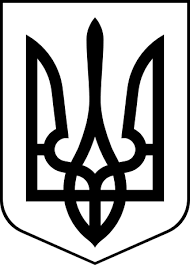 здолбунівська міська радаРІВНЕНСЬКОГО РАЙОНУ рівненської  областіВИКОНАВЧИЙ КОМІТЕТ                                                       Р І Ш Е Н Н Я24 березня  2023 року                                                                                      № 77Про подання висновку до Рівненського міського суду Рівненської області щодо визначення місця проживання ***,**** року народженняНа підставі статтей 19, 161 Сімейного кодексу України, статті 34 Закону України «Про місцеве самоврядування в Україні», статтей 1, 11, 15 Закону України «Про охорону дитинства», пункту 72 Порядку провадження органами опіки та піклування діяльності, пов’язаної із захистом прав дитини, затвердженого постановою Кабінету Міністрів України від 24 вересня                          2008 року № 866, на виконання ухвали Рівненського міського суду Рівненської області від 22 лютого 2023 року у справі № 562/2763/22, враховуючи рекомендації комісії з питань захисту прав дитини Здолбунівської міської ради, виконавчий комітет Здолбунівської міської радиВ И Р І Ш И В:	1. Надати до Рівненського міського суду Рівненської області висновок щодо визначення місця проживання малолітнього ***,**** року народження (висновок додається).	2. Контроль за виконанням даного рішення покласти на заступника міського голови з питань діяльності виконавчих органів ради Сосюка Ю.П.Міський голова                                                                   	Владислав СУХЛЯК